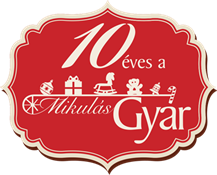 December 5-ei forgatókönyv — nyitó ceremónia, Ötvenhatosok tere, 11:20 óra9.30 	Catering és hangosítás elkészül10.30 	Érkeznek az újságírók, meghívott vendégek11.20 	Várkonyi Attila köszönti a megjelenteket, felkonferálja a megszólalókat:Kardos István, a Magyar Vöröskereszt főigazgatójaMolnár Róbert, a Magyar Posta üzleti és logisztikai vezérigazgató-helyettes és Apáti-Tóth Katalin szóvivő Ambrus Tamás, a Duna House Holding országos értékesítési vezetőjeKovács Katalin, a MikulásGyár háziasszonyaJoulupukki, lappföldi MikulásZsolnai Endre, a MikulásGyár főszervezőjeSzalay-Bobrovniczky Alexandra főpolgármester-helyettes asszonyRogán Antal, a Fidesz frakcióvezetője, védnökDr. György István, Budapest Főváros kormánymegbízottja Széchenyi Tímea, a Széchenyi család hagyatékának és szellemiségének ápolója, védnökLomnici Zoltán, az Emberi Méltóság Tanácsának elnökePalocsay-Zubor Géza, a Schibsted CMH Kft. ügyvezető igazgatójadr. Szűcs Panni, a BVK Holding szóvivőjeFŐGÁZ Zrt. képviselőjeFKF Zrt. vezetőségének tagjai12:00 	Beszédek vége, Várkonyi Attila köszönetet mond az újságíróknak jelenlétükért12:05 	Riportok, interjúk készítése, vendéglátás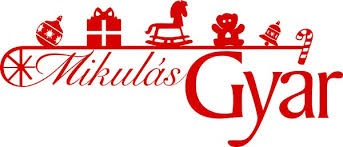 